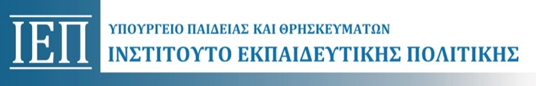 ΕΡΓΑΣΤΗΡΙΑΔΕΞΙΟΤΗΤΩΝΥΠΟΔΕΙΓΜΑ ΣΧΕΔΙΟΥ ΔΡΑΣΗΣ ΤΗΣ ΣΧΟΛΙΚΗΣ ΜΟΝΑΔΑΣ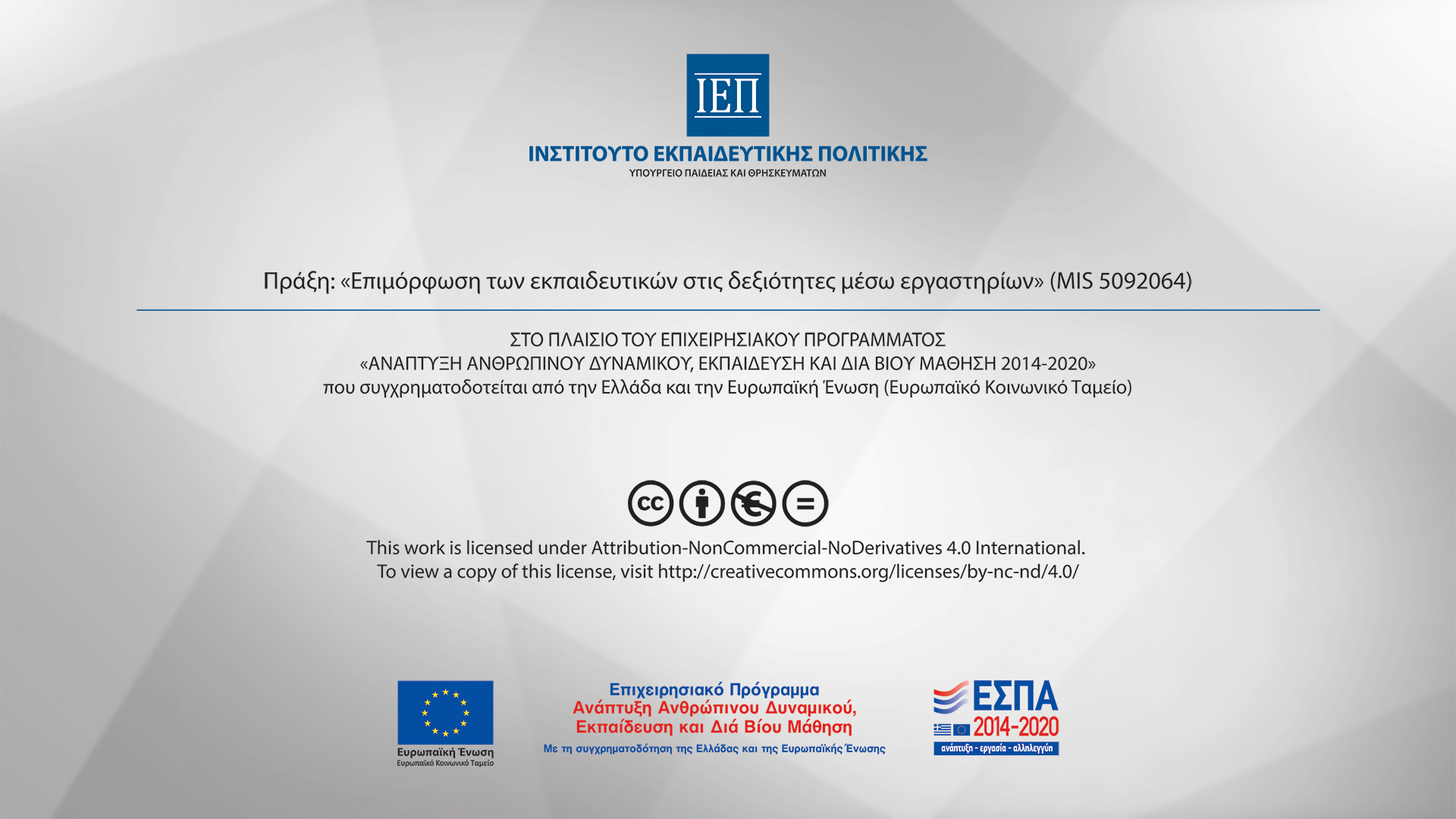                        Επιμορφωτικό – υποστηρικτικό υλικόΠράξη: «Επιμόρφωση των εκπαιδευτικών στις δεξιότητες μέσω εργαστηρίων»(MIS5092064)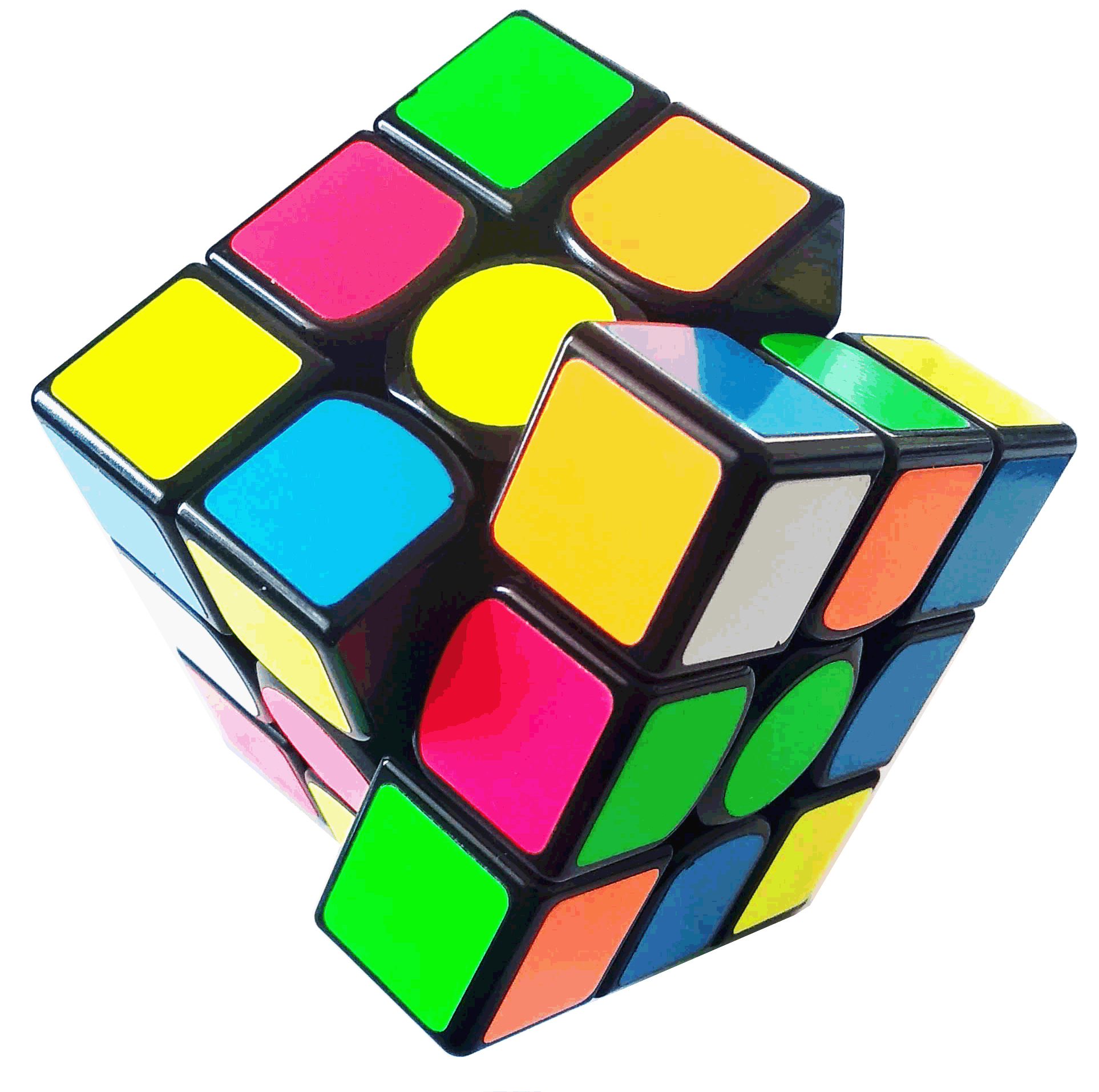 ΣΤΟ ΠΛΑΙΣΙΟ ΤΟΥ ΕΠΙΧΕΙΡΗΣΙΑΚΟΥ ΠΡΟΓΡΑΜΜΑΤΟΣ «ΑΝΑΠΤΥΞΗ ΑΝΘΡΩΠΙΝΟΥ ΔΥΝΑΜΙΚΟΥ ΕΚΠΑΙΔΕΥΣΗ ΚΑΙ ΔΙΑ ΒΙΟΥ ΜΑΘΗΣΗ 2014-2020» που συγχρηματοδοτείται από την Ελλάδα και την Ευρωπαϊκή Ένωση (Ευρωπαϊκό Κοινωνικό Ταμείο)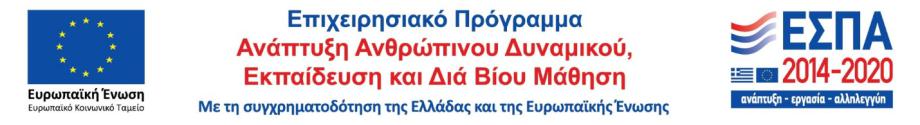 ΕΡΓΑΣΤΗΡΙΑΔΕΞΙΟΤΗΤΩΝΣΧΕΔΙΟ ΔΡΑΣΗΣ της Σχολικής Μονάδας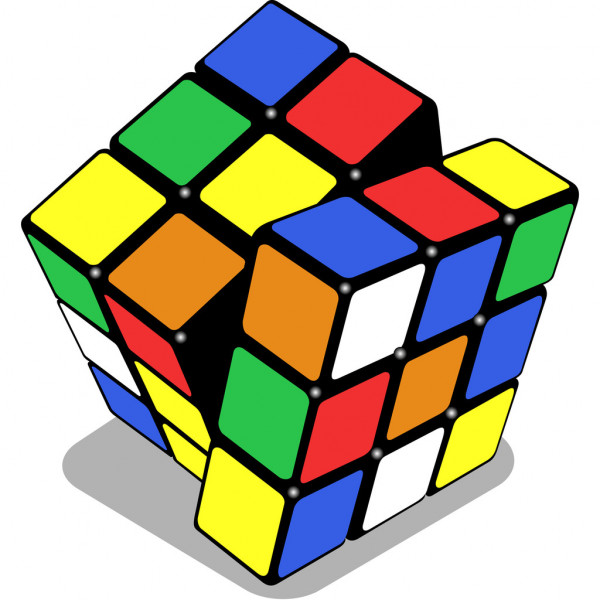 ΕΡΓΑΣΤΗΡΙΑΔΕΞΙΟΤΗΤΩΝ21+:http://iep.edu.gr/el/psifiako-apothetirio/skill-labsΟΠΣΕπιμόρφωσης-Ι.Ε.Π.:Όλεςοιδράσεις(iep.edu.gr):https://elearning.iep.edu.gr/study/course/index.php?categoryid=62ΕΡΓΑΣΤΗΡΙΑ ΔΕΞΙΟΤΗΤΩΝΣΧΕΔΙΟ ΔΡΑΣΗΣ ΣΧΟΛΙΚΗΣ ΜΟΝΑΔΑΣ- …………………………………………………………..…………………ΣΧΟΛΙΚΟ ΕΤΟΣ: 2021-2022Σχολική μονάδα9ο Νηπιαγωγείο ΚομοτηνήςΑριθμός τμημάτων3 τμήματα πρωινά κι 1 τμήμα ολοήμερουΑριθμός μαθητών/μαθητριών σχολικής μονάδας62Αριθμός εκπαιδευτικών σχολικής μονάδας4Αριθμός εκπαιδευτικών που συμμετέχουν στα Εργαστήρια δεξιοτήτων4Ζω καλύτερα – Ευ ΖηνΦροντίζω το ΠεριβάλλονΕνδιαφέρομαι και Ενεργώ-Κοινωνική Συναίσθηση και ΕυθύνηΔημιουργώ και Καινοτομώ–Δημιουργική Σκέψη και Πρωτοβουλία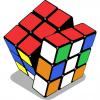 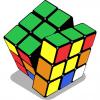 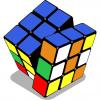 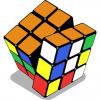 1. ΥΓΕΙΑ: Διατροφή - Αυτομέριμνα, Οδική Ασφάλεια1. Οικολογία - Παγκόσμια και τοπική Φυσική κληρονομιά1. Ανθρώπινα δικαιώματα1. STEM/ Εκπαιδευτική ΡομποτικήΒασικός προσανατολισμός του ετήσιου Σχεδίου Δράσης (Πλεονεκτήματα-μειονεκτήματα)Το όραμά μαςΌραμά μας είναι ένα σχολικό περιβάλλον που προσφέρει στους μαθητές το πλαίσιο για να αποκτήσουν νέες γνώσεις που να συνδέονται με τα ενδιαφέροντα και τις ικανότητές τους, να αναπτύξουν στάσεις και δεξιότητες που συνδέονται με την υπευθυνότητα, την αλληλεγγύη, τη συνεργασία, το σεβασμό στη μοναδικότητα. Ένα σχολείο χαράς και δημιουργίας όπου κάθε μέλος του θα νιώθει μοναδικό και σημαντικό, θα αντιλαμβάνεται τη σχέση του με το περιβάλλον του (ανθρωπογενές και φυσικό) και θα νοιώθει ένας σημαντικός κρίκος της αλυσίδας. Ακόμη, όραμα του σχολείου μας είναι να αναδείξει την απόλαυση της μάθησης με την ενεργή συμμετοχή των μαθητών, την καλλιέργεια κριτικής και δημιουργικής σκέψης, την καλλιέργεια κοινωνικών δεξιοτήτων και την απόκτηση γνώσεων για τη ζωή.      Θεωρούμε σημαντικό πλεονέκτημά την εμπειρία μας από τη συμμετοχή μας σε καινοτόμα προγράμματα που υλοποιήθηκαν στο πλαίσιο των σχολικών δραστηριοτήτων. Λόγω της προηγούμενης εμπειρίας τους, οι εκπαιδευτικοί του νηπιαγωγείου μας έχουν θετική στάση στην υλοποίηση καινοτομιών, αλλά και την επιστημονική κατάρτιση  που απαιτείται. Επιπλέον, η σχολική κοινότητα είναι πρόθυμη να υποστηρίξει τις δράσεις μας.      Ωστόσο, πιστεύουμε πως υπάρχουν θέματα που χρήζουν προσοχής όπως η συνύπαρξη ελληνόγλωσσων και αλλόγλωσσων παιδιών γεγονός που απαιτεί ειδικούς χειρισμούς και προσαρμογές ώστε να μπορούν να συμμετέχουν όλοι ισότιμα. Επιπλέον, την παρούσα χρονική περίοδο κατά την οποία σχεδιάζουμε την υλοποίηση των εργαστηρίων δεξιοτήτων 21+, υπάρχει πάντα η απειλή λόγω της πανδημίας και δημιουργούνται εμπόδια στις τεχνικές υλοποίησης (μελέτη στο πεδίο, συνεργασίες με φυσική παρουσία, διάχυση αποτελεσμάτων στην κοινότητα).       Παρόλα αυτά, θεωρούμε πως με την ενίσχυση των ψηφιακών μέσων που διαθέτουμε, τις ψηφιακές δεξιότητες των εκπαιδευτικών και την αξιοποίηση της ιστοσελίδας μας θα μπορέσουμε να αντιμετωπίσουμε τις δυσκολίες που απορρέουν από την πανδημία.Το όραμά μας στοχεύει:  - στην αποδοχή της διαφορετικότητας από όλα τα παιδιά και κατ΄ επέκταση από το ευρύ κοινωνικό σύνολο της περιοχής μας-σε ίσες ευκαιρίες μάθησης για όλους τους μαθητές με βάση τις ικανότητες και τα ενδιαφέροντα τους-την ανάπτυξη δεξιοτήτων ζωής που θα αποτελέσουν εφόδια στο μέλλον για μια πετυχημένη, παραγωγική κι ευτυχισμένη ζωή                              (αποφασιστικότητα, ενσυναίσθηση, αυτογνωσία, κριτική σκέψη, διαχείριση συναισθημάτων, λήψη αποφάσεων, επίλυση προβλημάτων, επικοινωνιακές σχέσεις, ανάληψη ευθύνης, διαχείριση συγκρούσεων, ευελιξία και προσαρμοστικότητα, περιέργεια, φαντασία κ.α.)-στο άνοιγμα του σχολείου στην κοινωνίαΣτόχοι της σχολικής μονάδας σε σχέση με τις τοπικές και ενδοσχολικές ανάγκες1) Δεξιότητες που πρόκειται να καλλιεργηθούν: -Δεξιότητες 21ου αιώνα-Δεξιότητες  ζωής-Δεξιότητες  τεχνολογίας της μηχανικής και της επιστήμης-Δεξιότητες  του νουΑ)ΖΩ ΚΑΛΥΤΕΡΑ-ΕΥ ΖΗΝΕπικοινωνία, συνεργασία, κριτική σκέψη, ενσυναίσθηση, αυτοπροστασία, δημιουργικότητα, επίλυση προβλημάτων, διαχείριση συναισθημάτων Β)ΦΡΟΝΤΙΖΩ ΤΟ ΠΕΡΙΒΑΛΛΟΝ: Δημιουργικότητα, συνεργασία, αυτομέριμνα,  πρωτοβουλία, οργανωτική ικανότητα, δεξιότητες ανάλυσης και παραγωγής περιεχομένου σε έντυπα και ηλεκτρονικά μέσα, συνδυαστικές δεξιότητες, κατασκευές, μελέτη περιπτώσεων, πλάγια σκέψη ,στρατηγική σκέψηΓ)ΕΝΔΙΑΦΕΡΟΜΑΙ ΚΑΙ ΕΝΕΡΓΩ-ΚΟΙΝΩΝΙΚΗ ΣΥΝΑΙΣΘΗΣΗ ΚΑΙ ΕΥΘΥΝΗΕνσυναίσθηση, κοινωνικές δεξιότητες, κριτική σκέψη, συνεργασία, επικοινωνία, δημιουργικότητα, επίλυση προβλημάτων, μελέτη περιπτώσεων, υπευθυνότητα,  διαχείριση προβλημάτων Δ)ΔΗΜΙΟΥΡΓΩ ΚΑΙ ΚΑΙΝΟΤΟΜΩ –ΔΗΜΙΟΥΡΓΙΚΗ ΣΚΕΨΗ ΚΑΙ ΠΡΩΤΟΒΟΥΛΙΑ Κριτική σκέψη, επικοινωνία, συνεργασία, δημιουργικότητα, προσαρμοστικότητα, υπευθυνότητα, οργανωτική ικανότητα, εξοικείωση με την ψηφιακή τεχνολογία, στρατηγική σκέψη, μελέτη περιπτώσεων, πλάγια σκέψη2)Στόχοι που καλλιεργούνται ως προς το θέμα:- Καλλιέργεια ενσυναίσθησης, - Αποδοχής διφορετικότητας- Ανάπτυξη συνεργατικότητας- Πολιτειότητα- Ανάπτυξη δεξιοτήτων που θα αποτελέσουν εφόδια για το μέλλον (λήψη αποφάσεων –επίλυση προβλημάτων, ευελιξία, προσαρμοστικότητα)Ο ΠΡΟΓΡΑΜΜΑΤΙΣΜΟΣ ΤΩΝ ΕΡΓΑΣΤΗΡΙΩΝ  ΑΝΑ ΘΕΜΑΤΙΚΗ ΕΝΟΤΗΤΑΟ ΠΡΟΓΡΑΜΜΑΤΙΣΜΟΣ ΤΩΝ ΕΡΓΑΣΤΗΡΙΩΝ  ΑΝΑ ΘΕΜΑΤΙΚΗ ΕΝΟΤΗΤΑως προς τη  Θεματική ΕνότηταΖω καλύτερα- Ευ ζην ΥΠΟΕΝΟΤΗΤΑ : ΔΙΑΤΡΟΦΗ ( ΥΓΙΗ ΠΑΙΔΙΑ – ΥΓΙΗΣ ΠΛΑΝΗΤΗΣ)Τίτλος: «Τα χαρούμενα παιδιά, τρώνε πάντα υγιεινά!»Ενδεικτικές δράσεις :1ο Εργαστήριο :- Εισαγωγή στο θέμα της διατροφής- Συζήτηση για τη διατροφή και τα αγαπημένα φαγητά παιδιών- Κινητικό παιχνίδι μίμησης - Το αγαπημένο μου φαγητό. Κίνηση και ζωγραφική2ο Εργαστήριο :- Γύρος της Μεσογείου, μεσογειακή διατροφή- Ο χορός των μπιζελιών. Κινητικό παιχνίδι- Αναποδογυρίζοντας μια πυραμίδα. Κατασκευή και συζήτηση3ο Εργαστήριο :- Διατροφή και στοματική υγιεινή-Ανάγνωση παραμυθιού (Έχω μια τρυπίτσα στο δόντι)- Δραματοποίηση παραμυθιού- Κατασκευή οδοντοστοιχίας με πλαστελίνη και φασόλι- Ο βασιλιάς της ζάχαρης. Παιχνίδι καυτής πατάτας4ο Εργαστήριο:- Διατροφή και γεύσεις-Παιχνίδια για την ανακάλυψη των τεσσάρων (4) γεύσεων -Παρασκευή ενός γλυκού από τους μαθητές5ο Εργαστήριο:- Ομαδική αφίσα «Τα χαρούμενα παιδιά τρώνε πάντα υγιεινά»ως προς τη Θεματική ΕνότηταΦροντίζω το ΠεριβάλλονΥΠΟΕΝΟΤΗΤΑ : (Οικολογική συνείδηση) Τίτλος: «Οι Νερο…εξερευνητές!!»Ενδεικτικές δράσεις :1ο Εργαστήριο:-Εισαγωγή στο θέμα, χρησιμότητα του νερού στη ζωή μας- Συζήτηση σχετικά με το νερό και τη χρησιμότητα του στην καθημερινότητά μας-Παρουσίαση βίντεο για το νερό-Κουκλοθέατρο με θέμα το νερό και τη σημασία του για τον πλανήτη.2ο Εργαστήριο:-Ανάγνωση παραμυθιού -Σειροθέτηση πλαστικοποιημένων εικόνων διαδρομής του νερού-Παιχνίδι μαθηματικών με τις σταγόνες της βροχής -Κατασκευή  βραχιολιού με τον κύκλο του νερού και σύννεφων.  3ο Εργαστήριο:- Ακρόαση του ποιήματος του Ζαχαρία Παπαντωνίου: «Απόπου ήρθες ποταμάκι» και οπτικοποίηση του ποίηματος με τη βοήθεια του εικονόλεξου. -Κινητικό παιχνίδι « Ο Συννεφούλης»4ο Εργαστήριο:-Συζήτηση για τη ρύπανση του νερού και πως μπορούμε να τη σταματήσουμε.-Πείραμα σχετικό με τη μόλυνση- Ζωγραφική με θέμα τη μόλυνση5ο Εργαστήριο:-Παρακολούθηση βίντεο σχετικά με την εξοικονόμηση του νερού-Συζήτηση σχετικά με τους τρόπους εξοικονόμησης νερού και καταγραφή αυτών-Δημιουργία αφίσας / ζωγραφική σχετικά με το νερόως προς τηΘεματική ΕνότηταΕνδιαφέρομαι και Ενεργώ- Κοινωνική Συναίσθηση και ΕυθύνηΥΠΟΕΝΟΤΗΤΑ: ΑΝΘΡΩΠΙΝΑ ΔΙΚΑΙΩΜΑΤΑ- ΑΛΛΗΛΟΣΕΒΑΣΜΟΣ-ΔΙΑΦΟΡΕΤΙΚΟΤΗΤΑΤίτλος: «Ουρανοί…Ανοιχτοί! »Ενδεικτικές δράσεις :1ο Εργαστήριο:-Μουσικοκινητικά Παιχνίδια (με μουσική κινούμαστε στο χώρο και  όταν συναντάμε κάποιον τον χαιρετάμε δίνοντας το χέρι, στέλνοντας ένα φιλί, κλείνοντας το μάτι, κάνοντας υπόκλιση)-Γινόμαστε ζευγάρια και κινούμαστε στο χώρο -Σε ζευγάρια, κλείνουμε τα μάτια ενός παιδιού και  καθοδηγεί το άλλο -Κατασκευή ομαδικής εργασίας2ο Εργαστήριο:-Συζήτηση για την 28η Οκτωβρίου με παρουσίαση εικόνων -Συζήτηση και καταγραφή γνώσεων και απόψεων  για τον πόλεμο και την ειρήνη-Ζωγραφίζω τον πόλεμο και την ειρήνη (ατομική εργασία)3ο Εργαστήριο:-Παρακολούθηση animation σχετικό με την ειρήνη και τον πόλεμο- Συζήτηση-Παρατήρηση εικόνων πολέμου και εικόνων ειρήνης, συζήτηση  και ομαδοποίηση4ο Εργαστήριο:-Παρακολούθηση της ταινίας: Ειρήνη-Η ιστορία ενός παιδιού πρόσφυγα -Σειροθέτηση εικόνων  από την ταινία και αναδιήγηση της ιστορίας -Συζήτηση για τα συναισθήματα της Ειρήνης- Παρουσίαση εικόνων-  Ζωγραφική5ο Εργαστήριο: -Ανάγνωση παραμυθιού:  «Η βαλίτσα»-Συζήτηση και αναδιήγηση-Δραματοποίηση 6ο Εργαστήριο: -Βίντεο για τα δικαιώματα του παιδιού-Παρουσίαση των δικαιωμάτων του παιδιού με εικονογραφημένες εικόνες  και συζήτηση-Δημιουργία αφίσας για τα δικαιώματα του παιδιού (ζωγραφική και καταγραφή)7ο Εργαστήριο: -Συνάντηση με τα παιδιά του δημοτικού σχολείου, παρουσίαση της αφίσας και ενημέρωση σχετικά με τα δικαιώματα του παιδιού-Καταγραφή των δικαιωμάτων σε μπαλόνια με ήλιο που αφήνουμε να πετάξουν στον ουρανό κάνοντας ευχές για παγκόσμια ειρήνη και ευτυχισμένα παιδιά!ως προς τηΘεματική ΕνότηταΔημιουργώ και Καινοτομώ- Δημιουργική Σκέψη και ΠρωτοβουλίαYΠOENOTHTA: ΣΤΕΑΜ ΕΚΠΑΙΔΕΥΤΙΚΗ ΡΟΜΠΟΤΙΚΗ1o Εργαστήριο-Παρατήρηση- συζήτηση για τις αλλαγές στη φύση λόγω της άνοιξης -Εξερεύνηση της χλωρίδας στην αυλή του σχολείου ( λήψη δειγμάτων, φωτογραφιών, βιντεοσκόπηση). -Δημιουργία ομάδων, κατηγοριοποίηση δειγμάτων ως προς τα είδη αντιστοίχιση με τις φωτογραφίες .-Εικαστική αποτύπωση των νηπίων για την άνοιξη και την εξερεύνηση στην αυλή2ο Εργαστήριο-Αποτύπωση διαδρομής σε χαρτί του μέτρου-Προγραμματισμός  της πορείας με bee-bot  με σημείο αναφοράς το κτήριο του σχολείου-Χρήση του GOOGLE MAP για τον εντοπισμό του σχολείου3ο Εργαστήριο-Προβληματισμός για την φθορά των φυτικών δειγμάτων-Τι χρειάζονται τα φυτά για την ανάπτυξή τους (Φως-νερό-χώμα- θερμοκρασία), σύνδεση με το εργαστήριο που προηγήθηκε : Ο ΚΥΚΛΟΣ ΤΟΥ ΝΕΡΟΥ (προβολή ανάλογων εκπαιδευτικών βίντεο, σχετικά βιβλία)- Πειράματα με σπόρους ,φυτά  νερό, χώμα, φως ,με σημείο αναφοράς τις συνθήκες που απαιτούνται για την καλλιέργειά τους-Αναφορά σε συναφή επαγγέλματα όπως κηπουρός – αγρότης- Το ταξίδι των τροφών –διαδικασία (από την παραγωγή στην κατανάλωση). Συσχετισμός με το θέμα της υγιεινής διατροφής ,που προηγήθηκε ως εργαστήριο ,και με την φύση γενικότερα-Δημιουργία ψηφιακού εννοιολογικού χάρτη 4ο Εργαστήριο-Αγρός επί χάρτου: πρόταση για ένα χωραφάκι στην αυλή μας, συζήτηση, ιδέες, σχεδιασμός, πηγές πληροφόρησης (διαδίκτυο, εγκυκλοπαίδειες σχολείου, γεωπόνος)-Ομάδες: με την χρήση του οικοδομικού υλικού , πλαστελίνης και επάνω σε χαρτόνι ,τα παιδιά συνθέτουν τον τρόπο και την σειρά που θα δημιουργηθεί το χωραφάκι, οι αποστάσεις για σπορά και το πότισμα, ο προσανατολισμός ως προς τον ήλιο.5ο ΕργαστήριοΕτοιμασία υλικών, καθορισμός των συνόρων του χωραφιού, χάραξη σειρών για την σπορά ανά είδος, συμμετοχή των γονέων για το σκάψιμο χώματος.Επαφή με τοπικούς φορείς όπως φυτώρια για προσφορά σπόρων, φυτών, καλλωπιστικών δενδρυλλίων6ο Εργαστήριο-Φύτεμα και σπορά-Προβληματισμός: «θα αφήσουμε σκουπίδια στο χωράφι; »Καθαρή φύση, θρεπτικά προϊόντα, υγιείς και χαρούμενοι άνθρωποι, ντοκιμαντέρ για τα πλαστικά στη Γη και τις συνέπειες στην ανθρωπότητα.7ο ΕργαστήριοΑποτίμηση του έργου, παρουσίαση  του χωραφιού και των δράσεων στο δημοτικό σχολείο, παρουσίαση δραματοποίησης στους γονείς, εφόσον το επιτρέπουν οι συνθήκες.Αναμενόμενο όφελος ως προς το σχολικό κλίμα-Ανάληψη πρωτοβουλιών-Ομαδοσυνεργατικότητα-Ανάπτυξη αυτοπεποίθησης και αυτονομίας Ειδικότερα οφέλη-Ανάπτυξη αυτοεκτίμησης-Αλληλεπίδραση μεταξύ μαθητών-Αλληλοσεβασμός-Κατάκτηση αξιών ζωής-Ένταξη όλων των μαθητών σε καινοτόμες δράσεις χωρίς διακρίσειςΑναμενόμενο αντίκτυπο για την ανάπτυξη της σχολικής κοινότητας-Εξέλιξη σχολικής μονάδας-Μετάβαση σε καινοτόμες δράσεις-Εξέλιξη τόσο των εκπαιδευτικών όσο και των μαθητών στη χρήση καινοτόμων προγραμμάτωνΑντίκτυπο στην τοπική κοινότητα-Ενημέρωση και αποδοχή από την τοπική κοινωνία των νεών εκπαιδευτικών δεδομένων-Ενθάρρυνση για περαιτέρω δράσεις Προσαρμογέςγια τη συμμετοχή και την ένταξη όλων των μαθητών-Προσαρμογή της αίθουσας και του υλικού ώστε να συμμετάσχουν ισότιμα όλα τα παιδιά (αλλόγλωσσα και μη) σε όλες τις δράσεις (έμφαση κυρίως σε βιωματικές δράσεις και παιχνίδια ρόλων)Φορείςκαιάλλεςσυνεργασίεςπουθαεμπλουτίσουν το σχέδιο δράσηςΣυνεργασία με: -τοπικούς φορείς-γονείς-εξειδικευμένους επαγγελματίες - επιστήμονεςΤελικάπροϊόντα(ενδεικτικά) των εργαστηρίων πουυλοποιήθηκανΕκπαιδευτικό υλικό και εργαλεία  που χρησιμοποιήθηκαν εκτός της Πλατφόρμας των Εργαστήρια Δεξιοτήτων του ΙΕΠ.Ιστοσελίδες, εκπαιδευτικά λογισμικά, βιβλία, παραμύθια, παιχνίδια, αναλώσιμα υλικάΑΝΑΣΤΟΧΑΣΜΟΣ - ΤΕΛΙΚΗ ΑΞΙΟΛΟΓΗΣΗ ΤΗΣ ΕΦΑΡΜΟΓΗΣΑΝΑΣΤΟΧΑΣΜΟΣ - ΤΕΛΙΚΗ ΑΞΙΟΛΟΓΗΣΗ ΤΗΣ ΕΦΑΡΜΟΓΗΣΑΝΑΣΤΟΧΑΣΜΟΣ - ΤΕΛΙΚΗ ΑΞΙΟΛΟΓΗΣΗ ΤΗΣ ΕΦΑΡΜΟΓΗΣΑΝΑΣΤΟΧΑΣΜΟΣ - ΤΕΛΙΚΗ ΑΞΙΟΛΟΓΗΣΗ ΤΗΣ ΕΦΑΡΜΟΓΗΣΑΝΑΣΤΟΧΑΣΜΟΣ - ΤΕΛΙΚΗ ΑΞΙΟΛΟΓΗΣΗ ΤΗΣ ΕΦΑΡΜΟΓΗΣ1. Τελική αξιολόγηση της υλοποίησης των τεσσάρων Θεματικών ΕνοτήτωνΚείμενο 100 λέξεων (με βάση την αξιολόγηση και τον αναστοχασμό)στην μορφή λίστας για κάθε Θεματική Ενότητα1. Τελική αξιολόγηση της υλοποίησης των τεσσάρων Θεματικών ΕνοτήτωνΚείμενο 100 λέξεων (με βάση την αξιολόγηση και τον αναστοχασμό)στην μορφή λίστας για κάθε Θεματική Ενότητα1. Τελική αξιολόγηση της υλοποίησης των τεσσάρων Θεματικών ΕνοτήτωνΚείμενο 100 λέξεων (με βάση την αξιολόγηση και τον αναστοχασμό)στην μορφή λίστας για κάθε Θεματική Ενότητα1. Τελική αξιολόγηση της υλοποίησης των τεσσάρων Θεματικών ΕνοτήτωνΚείμενο 100 λέξεων (με βάση την αξιολόγηση και τον αναστοχασμό)στην μορφή λίστας για κάθε Θεματική Ενότητα1. Τελική αξιολόγηση της υλοποίησης των τεσσάρων Θεματικών ΕνοτήτωνΚείμενο 100 λέξεων (με βάση την αξιολόγηση και τον αναστοχασμό)στην μορφή λίστας για κάθε Θεματική ΕνότηταΖω καλύτερα- Ευ ζηνΦροντίζω το ΠεριβάλλονΕνδιαφέρομαι και Ενεργώ- Κοινωνική Συναίσθηση και ΕυθύνηΔημιουργώ και Καινοτομώ- Δημιουργική Σκέψη και Πρωτοβουλία1. ΥΓΕΙΑ: Διατροφή - Αυτομέριμνα, Οδική Ασφάλεια1. Οικολογία - Παγκόσμια και τοπική Φυσική κληρονομιά1. Ανθρώπινα δικαιώματα1. STEM/ Εκπαιδευτική Ρομποτική2. Ψυχική και Συναισθηματική Υγεία - Πρόληψη2. Κλιματική αλλαγή - Φυσικές Καταστροφές, Πολιτική προστασία2. Εθελοντισμός διαμεσολάβηση2. Επιχειρηματικότητα- Αγωγή Σταδιοδρομίας- Γνωριμία με επαγγέλματα3. Γνωρίζω το σώμα μου - Σεξουαλική Διαπαιδαγώγηση3. Παγκόσμια και τοπική Πολιτιστική κληρονομιά3. Συμπερίληψη: Αλληλοσεβασμός, διαφορετικότητα2. Οφέλη συνολικά από την υλοποίηση του Σχεδίου Δράσης(σε συνάφεια με την αρχική ανάλυση αναγκών)2. Οφέλη συνολικά από την υλοποίηση του Σχεδίου Δράσης(σε συνάφεια με την αρχική ανάλυση αναγκών)2. Οφέλη συνολικά από την υλοποίηση του Σχεδίου Δράσης(σε συνάφεια με την αρχική ανάλυση αναγκών)2. Οφέλη συνολικά από την υλοποίηση του Σχεδίου Δράσης(σε συνάφεια με την αρχική ανάλυση αναγκών)2. Οφέλη συνολικά από την υλοποίηση του Σχεδίου Δράσης(σε συνάφεια με την αρχική ανάλυση αναγκών)ως προς το σχολικό κλίμα γενικάως προς τη ανάπτυξη της σχολικής κοινότητας (μαθητές, εκπαιδευτικοί, γονείς)ως προς την τοπική κοινότητα 3. Δυσκολίες – Εμπόδια κατά την υλοποίηση της πιλοτικής εφαρμογής του προγράμματος3. Δυσκολίες – Εμπόδια κατά την υλοποίηση της πιλοτικής εφαρμογής του προγράμματος3. Δυσκολίες – Εμπόδια κατά την υλοποίηση της πιλοτικής εφαρμογής του προγράμματος3. Δυσκολίες – Εμπόδια κατά την υλοποίηση της πιλοτικής εφαρμογής του προγράμματος3. Δυσκολίες – Εμπόδια κατά την υλοποίηση της πιλοτικής εφαρμογής του προγράμματοςΔυσκολίες και εμπόδια, σύντομη περιγραφή (ξεπεράστηκαν / ήταν ανυπέρβλητα)Προτάσεις Προτάσεις Προτάσεις Προτάσεις Προτάσεις Στη μορφή λίστας (150 λέξεις)………………………………………………Στη μορφή λίστας (150 λέξεις)………………………………………………Στη μορφή λίστας (150 λέξεις)………………………………………………Στη μορφή λίστας (150 λέξεις)………………………………………………Στη μορφή λίστας (150 λέξεις)………………………………………………